Oppfriskningsinformasjon for lærere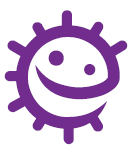 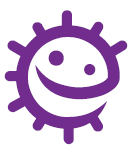 Pakken inneholder valgfritt bakgrunnsinformasjon om hvert emne, slik at du kan planlegge timene og presentere emnet for elevene. Introduksjon til mikroberMikroorganismer er levende organismer som er for små til at vi ser dem med det blotte øye. De er mikroskopiske. Mikroorganismer finnes nesten overalt på jorden og kan være både nyttige og skadelige for mennesker. Det er viktig å presisere at mikrober ikke er «nyttige» eller «skadelige» i seg selv. Det er snarere slik at noen mikrober kan være nyttige for mennesker, mens andre kan være skadelige avhengig av situasjonen. Muggen Aspergillus brukes for eksempel til å lage sjokolade, men kan være skadelig for mennesker hvis den pustes ned i lungene. Mikrober er bitte små, men finnes i mange forskjellige former og størrelser. De tre gruppene mikrober som behandles i denne ressursen, er virus, bakterier og sopp. Virus er den minste av de tre og er generelt skadelig for mennesker. Virus kan ikke overleve alene. De trenger en «vertscelle» der de kan leve og reprodusere seg. Når de er inne i vertscellen, formerer de seg raskt og destruerer samtidig cellen. Det er over 250 forskjellige typer virus som forårsaker forkjølelse. Et av de vanligste er rhinovirus. Bakterier er encellede organismer som under de rette forholdene kan formere seg eksponentielt, i snitt én gang hvert 20. minutt. Under normal vekst produserer noen stoffer (giftstoffer) som kan være skadelige for mennesker og forårsake sykdom (Staphylococcus aureus). Noen bakterier er helt ufarlige og kan være ekstremt nyttige (f.eks. Lactobacillus i matindustrien) eller til og med nødvendige for menneskeliv (f.eks. RhizoBakterie ved plantevekst). Når bakterier er ufarlige, kalles de ikke-patogene, mens bakterier som forårsaker sykdom, kalles patogene. Over 70 % av alle bakterier er ikke-patogene (ufarlige) mikroorganismer. Bakterier kan deles i tre grupper etter formen de har – kokker (kuler), basiller (staver) og spiraler. Kokker kan også brytes ned i tre former – klynger, kjeder eller grupper à to. Forskere kan bruke disse formene til å identifisere mikrobene og fortelle hvilken infeksjon en pasient har. Sopp er generelt flercellede organismer som kan være både nyttige og skadelige for mennesker. Sopp får mat enten ved å bryte ned dødt organisk materiale eller ved å leve som parasitter på en vert. Sopp varierer i størrelse fra mikroskopiske til svært store. Sopp kan være skadelige ved at de forårsaker infeksjon eller er giftige å spise, men noen kan være nyttige eller ufarlige, f.eks. Penicillium som produserer det antibiotiske stoffet penicillin, og Agaricus bisporus kan vi spise (vanlig sjampinjong). Soppspredning gjennom luften i små, harde frølignende sporer. Når disse sporene lander på brød eller frukt, kan de åpne seg og vokse hvis forholdene ligger til rette (f.eks. fukt). Mikroorganismer: Introduksjon til mikroberTime 1: Introduksjon til mikroberElevene blir introdusert for mikrobenes interessante verden. I denne timen skal de lære om bakterier, virus og sopp, hvordan de ser ut, og det faktum at de finnes overalt.KompetansemålAlle elever skal: forstå at det finnes nyttige bakterier i kroppen vår. forstå at mikrober finnes i forskjellige størrelser. forstå de viktigste forskjellene mellom de tre hovedtypene mikrober.De fleste elever skal: forstå hvordan de kan utarbeide vitenskapelige forklaringer ved hjelp av forskjellige vitenskapelige begreper og metoder. RelevansMat og helse Helse og forebyggingNaturfag Vitenskapelig metode Analyse og evaluering Eksperimentelle ferdigheter og strategierBiologiUtvikling av medisinerCeller Helse og sykdomNorsk Lesing SkrivingKunst og håndverkGrafisk kommunikasjon Time 1: Introduksjon til mikroberRessurserInnledning Per elev Kopi av SA1 Hovedaktivitet: Mikrobekaos Per gruppe Kopi av SA2 Kopi av SA3 Kopi av SA4 Kopi av SA5 Ekstraaktivitet: Plakater Per elev Penner/blyanter Papir Alternativ aktivitet: Medelev undervisning Per gruppe Grupper à 3–4 eleverStøttemateriellSA1 Hvor stor er en mikrobe?SA2 MikrobekaosSA3 MikrobekaosSA4 MikrobekaosSA5 MikrobekaosEA1 TestForberedelserKlipp ut og laminer et sett med spillekort (SA2–SA5) for hver gruppe. Time 1: Innføring i mikroberStikkordBakterierCelleSoppMikrobeMikroskop PatogenVirusNettlenkerhttps://www.e-bug.eu/no-no/fordypning-8-10-trinn-innf%C3%B8ring-i-mikroberInnledningStart timen med å spørre elever hva de allerede vet om mikrober. De fleste elevene vil allerede vite at mikrober kan forårsake sykdom, men kanskje ikke at de også kan være bra for oss. Spør elevene hvor de ville lete hvis de ønsket å finne mikrober. Tror de mikrober er viktige for oss? Forklar at mikrober er de minste levende vesenene på jorden, og at ordet mikroorganisme bokstavelig talt vil si mikro: liten og organisme: liv. Mikrober er så små at de ikke kan ses uten mikroskop. Antonie van Leeuwenhoek laget det første mikroskopet i 1676. Han brukte det til å undersøke forskjellige ting i huset og kalte de levende tingene (bakterier) han fant på avstryk fra tennene «animalcula». Vis elevene at det er tre forskjellige typer mikrober: bakterier, virus og sopp. Bruk SA1 til å vise hvordan disse tre mikrobene varierer i form og oppbygning. Påpek at mikrober finnes OVERALT – de flyter rundt i luften vi puster, på maten vi spiser, i vannet vi drikker, og på overflaten på og i kroppen vår. Påpek at selv om det finnes skadelige mikrober vi kan bli syke av, er det mange flere nyttige mikrober vi kan bruke. Påpek at selv om mikrober gir sykdom, finnes det også nyttige mikrober. Be elevene påpeke noen fordeler med nyttige mikrober. Hvis de ikke kan det, kan du gi dem eksempler, f.eks. Lactobacillus i yoghurt, probiotiske bakterier i tarmen som hjelper fordøyelsen, og soppen Penicillium som produserer antibiotikaet penicillin.AktivitetHovedaktivitet: Mikrobekaos I denne aktiviteten spiller grupper à 3–4 elever et kortspill som hjelper dem å huske noen av de tekniske ordene om mikrober, og som gjør elevene kjent med en rekke mikrobenavn, forskjellene i størrelse, evne til å forårsake skade og om det forekommer antibiotikaresistens. Mikrobestørrelse og artsantall var riktig da ressursen ble utviklet. Men siden nye mikrober fortløpende blir oppdaget og reklassifisert, kan dette endre seg. Tallene vi legger fram, er bare veiledende og illustrerende. Det finnes ingen formel for å komme fram til dem, og de kan også forandre seg, dvs. bakteriearter kan utvikle resistens overfor flere antibiotika, noe som fører til at flere blir farlige for mennesker. Del ut et sett med spillkort, SA2–SA5 Mikrobekaos, til hver gruppe. Forklar elevene at «nm» på spillekortene står for nanometer. Det er ti millioner nanometer i én centimeter. Spilleregler Den som deler, må stokke kortene godt og dele ut alle kortene med bildesiden ned til hver spiller. Hver spiller holder kortene med bildesiden opp, slik at de bare ser det øverste kortet. Spilleren til venstre for den som delte, starter ved å lese opp navnet på mikroben på det øverste kortet og velger en opplysning som skal leses (f.eks. størrelse 50). Med klokken leser de andre spillerne opp den samme opplysningen etter tur. Spilleren med den høyeste verdien vinner. Han eller hun tar de andre spillernes øverste kort og legger dem nederst i sin egen bunke, leser opp navnet på mikroben på sitt neste kort og velger opplysningen som skal sammenlignes. Hvis to eller flere spiller har samme toppverdi, legges alle kortene i midten, og den samme spilleren velger igjen fra det neste kortet. Vinneren tar da kortene i midten. Den som har alle kortene til slutt, har vunnet.Alternativ hovedaktivitet: Presentasjon for yngre eleverDel elevene i grupper à 3–4 elever. Forklar elevene at de skal lage en presentasjon for å lære en gruppe med yngre elever om mikrober. La elevene velge hvilket trinn de vil at presentasjonen skal være rettet mot – 3–5 år, 5–7 år, 7–11 år eller 11–14 år. Be elevene lage en engasjerende presentasjon for å lære de yngre elevene følgende: Hva er mikrober? Hvor finner vi mikrober? Mikrobenes form og oppbygning Mikrober som er bra eller dårlige for mennesker Foreslå for elever at presentasjonen bør ha med fantastiske mikrobefakta, interaktive elementer eller aktiviteter, og at den bør være visuelt engasjerende for et yngre publikum.EkstraaktiviteterDel elevene i grupper à 3–4 elever. Hver gruppe bør foreta undersøkelser og lage en plakat for å lære mer om ett av følgende emner: Velg en spesifikk type bakterie, virus eller sopp, f.eks. Salmonella, ininfluensaensa A eller Penicillium. Plakaten bør vise hvordan mikrobene er bygd opp hvor vi finner dem hvordan de påvirker mennesker på enten en god eller dårlig måte hva denne gruppen spesifikke mikrober trenger for å vokse ELLER En plakat som viser en tidslinje med mikrobenes historie. Plakaten kan blant annet ha med følgende: 1676: van Leeuwenhoek oppdager «animalcula» ved hjelp av et hjemmelaget mikroskop 1796: Jenner oppdager koppervaksinen 1850: Semmelweis anbefaler å vaske hendene for å stoppe spredning av sykdom 1861: Pasteur publiserer sin bakterieteori som sa at bakterier forårsaket sykdom 1892: Ivanovskij oppdager virus 1905: Koch blir tildelt nobelprisen i medisin for sitt arbeid med å forstå tuberkulose og dens årsaker 1929: Fleming oppdager antibiotikaOppsummeringKontroller at elevene har forstått stoffet ved å spørre dem om følgende påstander er sanne eller ikke sanne. Det finnes to hovedtyper mikrober: bakterier og sopp? Svar: Ikke sant. Det fines tre hovedtyper: bakterier, virus og sopp. Bakterier har tre hovedformer, kokker (kuler), basiller (staver) og spiraler. Svar: Sant. Mikrober finnes bare i maten vi spiser. Svar: Ikke sant. Det er mikrober overalt. De flyter rundt i luften vi puster, på maten vi spiser, i vannet vi drikker, og på overflaten av og i kroppen vår. De finnes til og med inne i vulkaner. Mikrober kan være nyttige, skadelige eller begge deler. Svar: Sann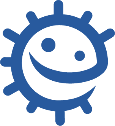 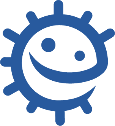 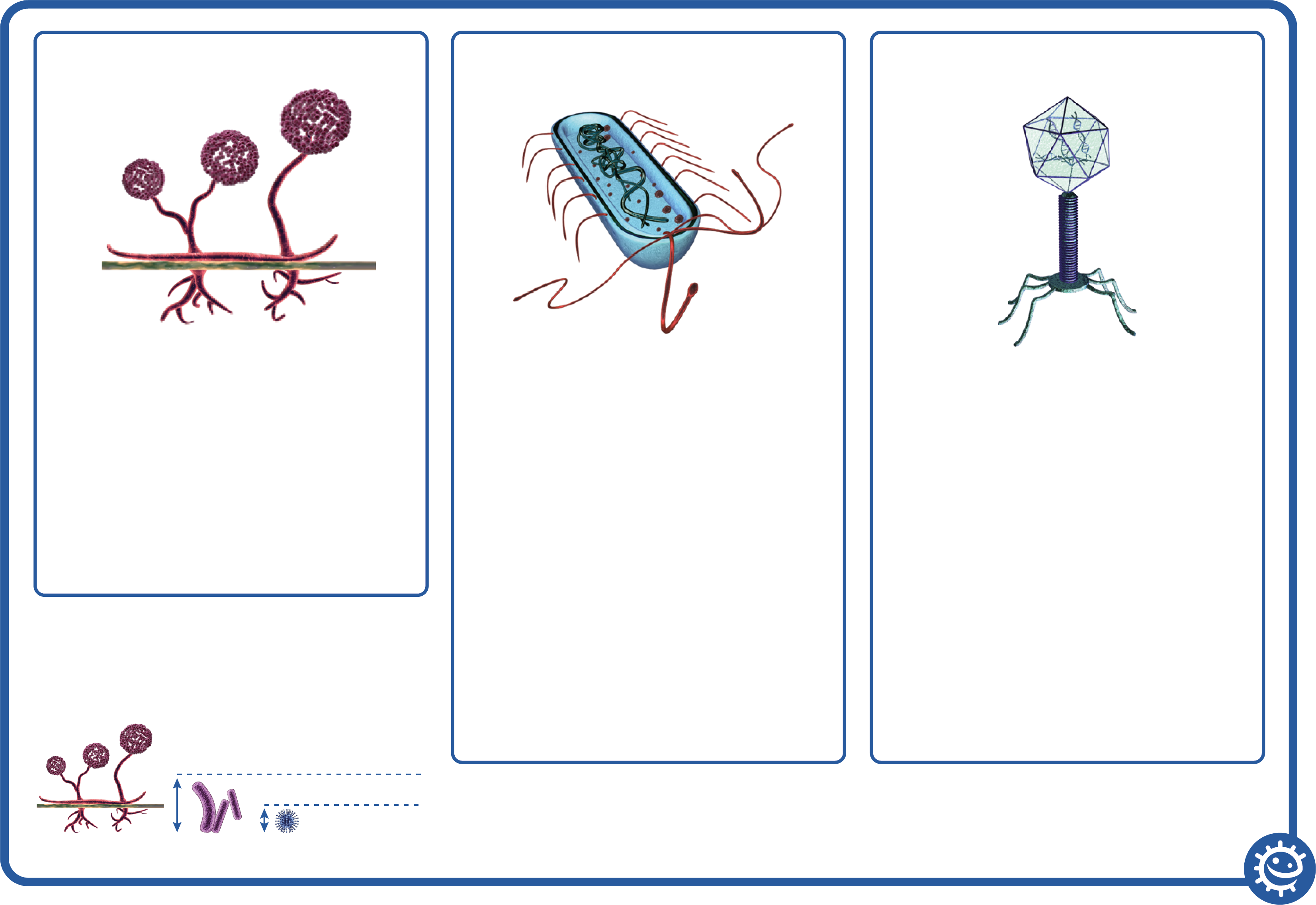 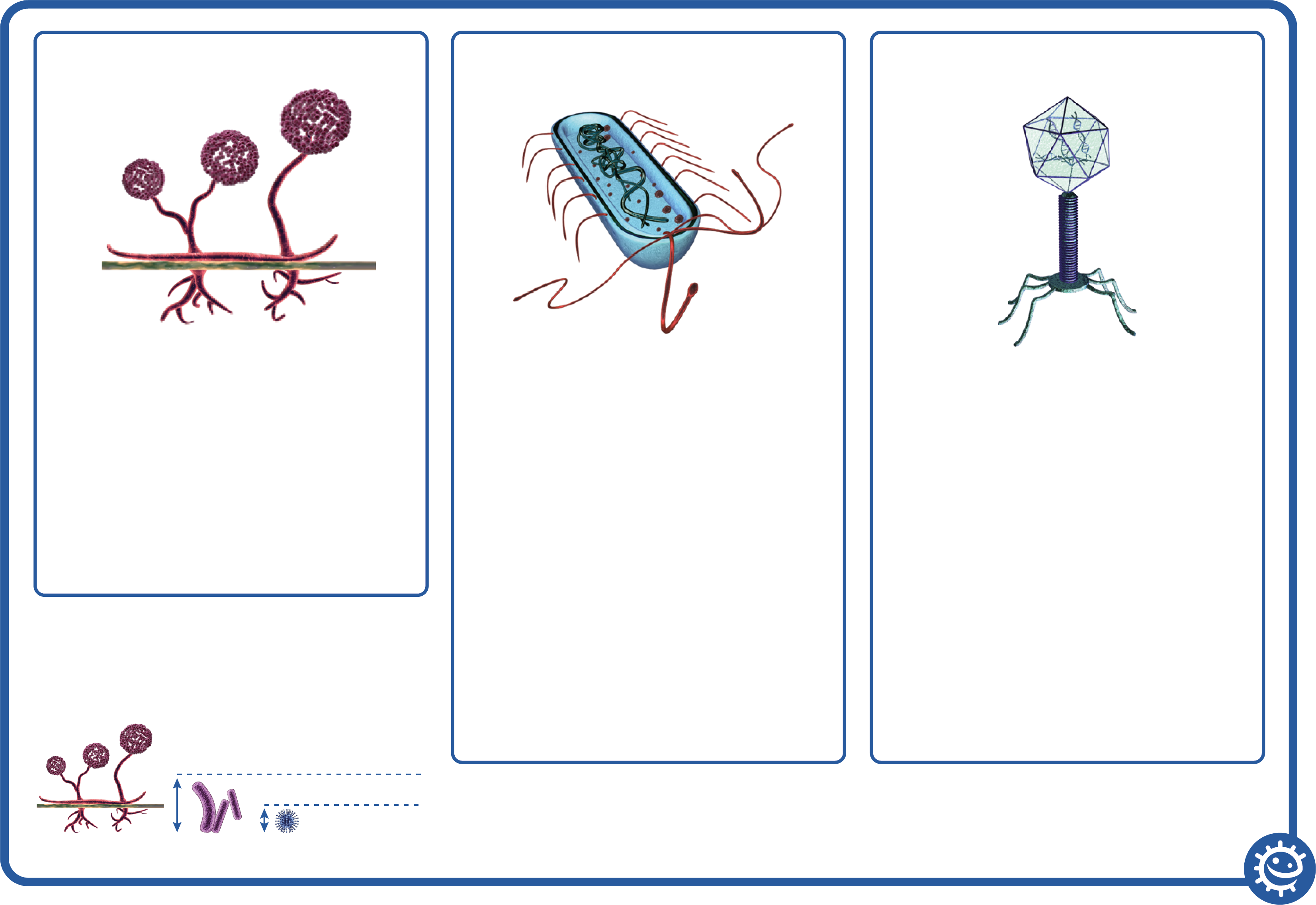 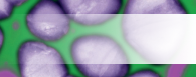 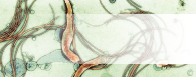 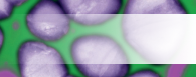 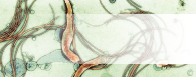 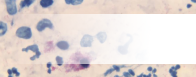 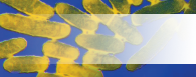 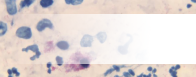 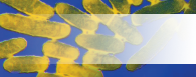 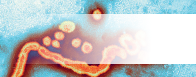 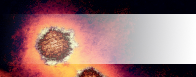 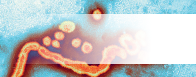 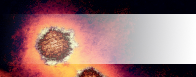 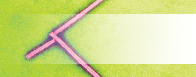 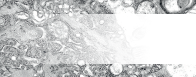 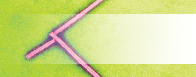 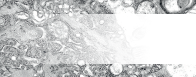 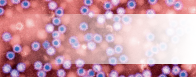 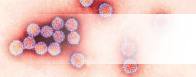 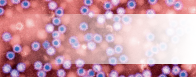 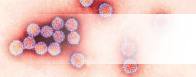 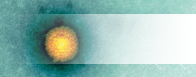 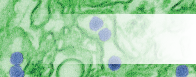 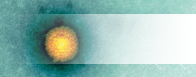 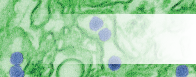 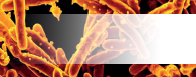 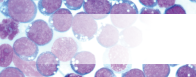 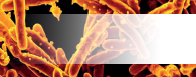 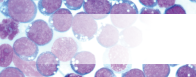 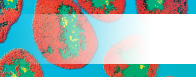 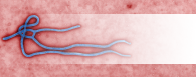 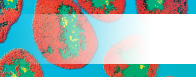 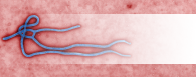 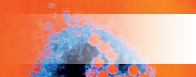 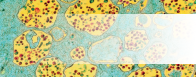 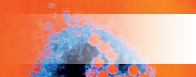 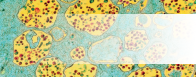 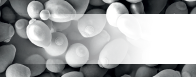 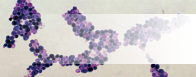 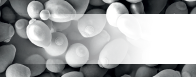 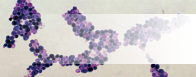 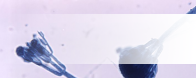 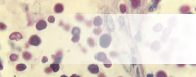 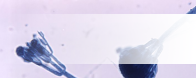 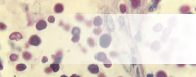 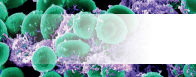 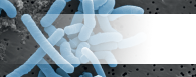 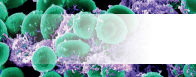 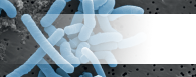 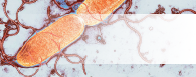 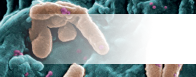 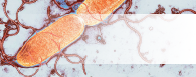 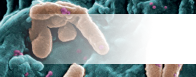 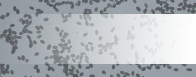 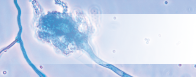 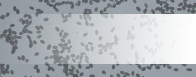 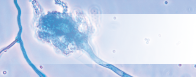 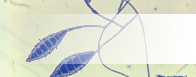 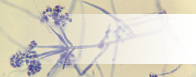 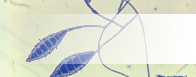 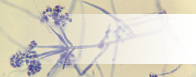 